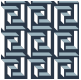 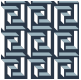 УЧИТЕЉСКИ ФАКУЛТЕТ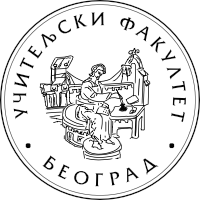 УНИВЕРЗИТЕТ У БЕОГРАДУКраљице Наталије 43, 11000 БеоградТел: 011/3615-225, 2686-787Факс: 011/2641-060ПИБ - 100035901Матични број - 06908985 Шифра делатности - 80325Датум:Назив наручиоцаАдреса        ПИБНАРУЏБЕНИЦА за 2018. годинуОвим путем наручујем комплет часописа МЕТОДИЧКА ТЕОРИЈА И ПРАКСА (2 броја годишње) по цени од   2000,00 динара. У цену је урачунат ПДВ од 10%.Претпланик може годишњу претплату уплатити на текући рачун840-1906666-26, модел 97, позив на број 992018Начин наручивања часописа:путем ове наруџбенице:а) поштомб) факсом (011/2641-060)в) електронском поштом (ivko.nikolic@uf.bg.ac.rs) директно уплатом на текући рачун  Учитељском факултета у Београду                                                                                             МП                                              Потпис                             ---------------------------------